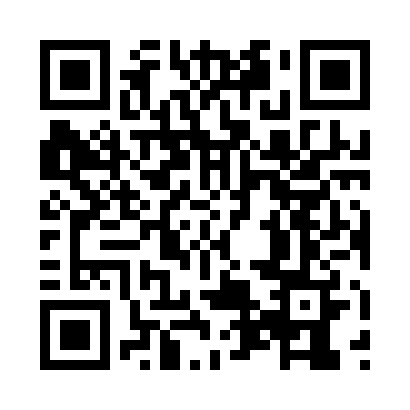 Prayer times for Bere, CameroonWed 1 May 2024 - Fri 31 May 2024High Latitude Method: NonePrayer Calculation Method: Muslim World LeagueAsar Calculation Method: ShafiPrayer times provided by https://www.salahtimes.comDateDayFajrSunriseDhuhrAsrMaghribIsha1Wed4:345:4712:003:156:147:222Thu4:345:4612:003:166:147:223Fri4:335:4612:003:166:147:234Sat4:335:4612:003:166:147:235Sun4:325:4612:003:176:147:236Mon4:325:4512:003:176:147:237Tue4:315:4512:003:186:147:248Wed4:315:4512:003:186:147:249Thu4:315:4512:003:186:157:2410Fri4:305:4411:593:196:157:2411Sat4:305:4411:593:196:157:2512Sun4:305:4411:593:206:157:2513Mon4:295:4411:593:206:157:2514Tue4:295:4411:593:206:157:2615Wed4:295:4311:593:216:167:2616Thu4:295:4311:593:216:167:2617Fri4:285:4312:003:216:167:2718Sat4:285:4312:003:226:167:2719Sun4:285:4312:003:226:167:2720Mon4:285:4312:003:226:177:2721Tue4:275:4312:003:236:177:2822Wed4:275:4312:003:236:177:2823Thu4:275:4312:003:246:177:2824Fri4:275:4212:003:246:187:2925Sat4:275:4212:003:246:187:2926Sun4:275:4212:003:256:187:2927Mon4:265:4212:003:256:187:3028Tue4:265:4212:003:256:197:3029Wed4:265:4212:013:266:197:3030Thu4:265:4212:013:266:197:3131Fri4:265:4212:013:266:197:31